AppendixTable A.2. Descriptive statistics of selected variables: Regional elections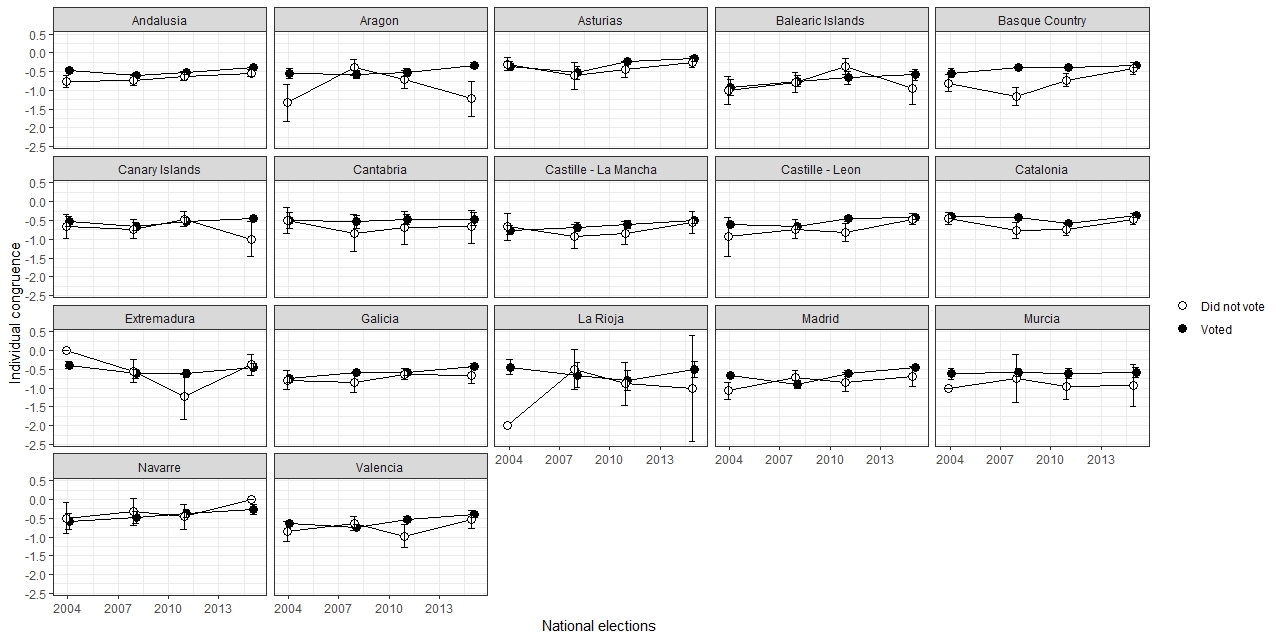 Figure A.1. Citizens perceived distance to closest party by electoral participation in national elections. Observations with ideological congruence from -5 to 0.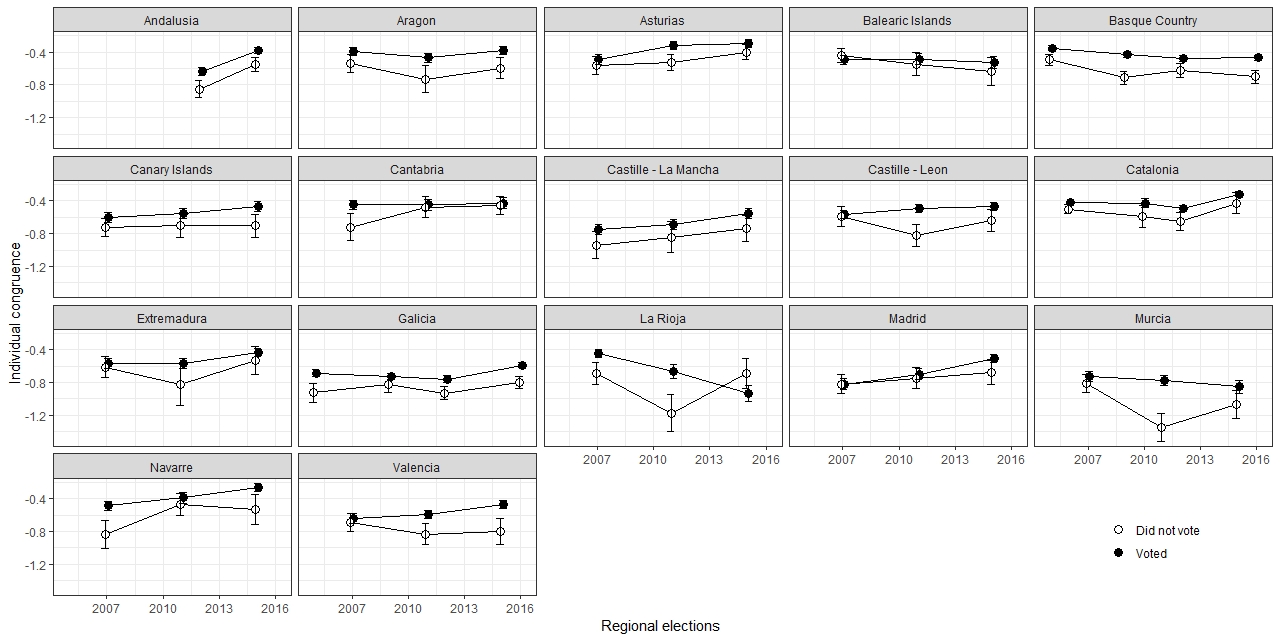 Figure A.2. Citizens perceived distance to closest party by electoral participation in regional elections. Observations with ideological congruence from -5 to 0.Table A.3. Determinants of individual turnout in national (models 1 and 3) and regional (models 2 and 4) elections. Observations with ideological congruence from -5 to 0.Table A.4. Determinants of individual turnout in national (models 1 and 3) and regional (models 2 and 4) elections. Observations with ideological congruence from -5 to 0. Historic regions not included in the analysis.Table A.5. Determinants of individual turnout in national (models 1 and 3) and regional (models 2 and 4) elections, including cross-level interactions with regional competences on welfare and regional budget per capita.Table A.6. Determinants of individual turnout in national (models 1 and 3) and regional (models 2 and 4) elections, including cross-level interactions with regional competences on welfare and regional budget per capita. Observations with ideological congruence from -5 to 0.Table A.7. Determinants of individual turnout in national (models 1 and 3) and regional (models 2 and 4) elections, including cross-level interactions with regional competences on welfare and regional budget per capita. Observations with ideological congruence from -5 to 0. Historic regions not included in the analysis.Table A.1. Descriptive statistics of selected variables: National electionsTable A.1. Descriptive statistics of selected variables: National electionsTable A.1. Descriptive statistics of selected variables: National electionsTable A.1. Descriptive statistics of selected variables: National electionsTable A.1. Descriptive statistics of selected variables: National electionsTable A.1. Descriptive statistics of selected variables: National electionsTable A.1. Descriptive statistics of selected variables: National electionsTable A.1. Descriptive statistics of selected variables: National electionsNMeanSt. Dev.MinMaxMaxTurnout19,9700.8960.305011Congruence19,970-1.1672.338-900Closest party in national government19,9700.3390.473011Closest party: Regionalist19,9700.1520.359011Extreme ideology19,9700.1330.339011Regional welfare competences (x100)19,97013.3424.1504.37022.14022.140Regional budget per capita (x100€)19,97041.19713.2015.05284.43584.435Age19,97047.35817.505189999Age²19,9702,549.1811,777.8583249,8019,801Gender19,9700.5000.500011Higher education19,9700.1960.397011Unemployed19,9700.1390.346011NMeanSt. Dev.MinMaxMaxTurnout50,2290.8450.362011Congruence50,229-1.4132.649-900Closest party in national government50,2290.3080.462011Closest party: Regionalist50,1130.2790.4490.0001.0001.000Extreme ideology50,2290.1320.339011Regional welfare competences (x100)50,22912.7354.2555.02022.14022.140Regional budget per capita (x100€)50,22942.71312.6535.05286.31786.317Age50,22947.75917.480189999Age²50,2292,586.5081,791.5573249,8019,801Gender50,2290.4940.500011Higher education50,2290.1830.387011Unemployed50,2290.1330.339011National(1)Regional(2)National(3)Regional(4)Regional(4)Congruence (-5 to 0)0.25***0.23***0.30***0.24***0.24***(0.03)(0.02)(0.05)(0.03)(0.03)Extreme ideology0.34***0.41***0.41***(0.10)(0.06)(0.06)Closest party in national government-0.26***-0.13***-0.13***(0.07)(0.04)(0.04)Closest party: Regionalist0.010.16***0.16***(0.09)(0.04)(0.04)Conguence X extreme ideology0.08-0.01-0.01(0.07)(0.04)(0.04)Congruence X closest party in national government-0.15*-0.08*-0.08*(0.06)(0.03)(0.03)Congruence X closest party regionalist party0.000.13***0.13***(0.08)(0.04)(0.04)Age0.07***0.06***0.07***0.06***0.06***(0.01)(0.00)(0.01)(0.00)(0.00)Age²-0.00***-0.00***-0.00***-0.00***-0.00***(0.00)(0.00)(0.00)(0.00)(0.00)Gender (Female)0.010.040.020.050.05(0.05)(0.03)(0.05)(0.03)(0.03)Higher education0.41***0.36***0.40***0.35***0.35***(0.07)(0.04)(0.07)(0.04)(0.04)Unemployed-0.32***-0.36***-0.33***-0.37***-0.37***(0.07)(0.04)(0.07)(0.04)(0.04)(Intercept)0.46*0.150.49**0.070.07(0.18)(0.11)(0.18)(0.11)(0.11)AIC11313.2435692.2411294.5435457.1535457.15BIC11375.8435761.9811404.0935579.1635579.16Log Likelihood-5648.62-17838.12-5633.27-17714.58-17714.58Num. obs.1848345138184834502245022Num. groups: election6853685353Var: election (Intercept)0.150.080.160.090.09Comments: Multilevel logistic regression models with random intercepts at the election level. The dependent variable is coded “1” if the individual voted in the last national (Models 1 and 3) or regional (Models 2 and 4) elections and “0” otherwise; standard errors in parenthesis. In all models, observations are grouped by region and year of the election. ***p < 0.001, **p < 0.01, *p < 0.05Comments: Multilevel logistic regression models with random intercepts at the election level. The dependent variable is coded “1” if the individual voted in the last national (Models 1 and 3) or regional (Models 2 and 4) elections and “0” otherwise; standard errors in parenthesis. In all models, observations are grouped by region and year of the election. ***p < 0.001, **p < 0.01, *p < 0.05Comments: Multilevel logistic regression models with random intercepts at the election level. The dependent variable is coded “1” if the individual voted in the last national (Models 1 and 3) or regional (Models 2 and 4) elections and “0” otherwise; standard errors in parenthesis. In all models, observations are grouped by region and year of the election. ***p < 0.001, **p < 0.01, *p < 0.05Comments: Multilevel logistic regression models with random intercepts at the election level. The dependent variable is coded “1” if the individual voted in the last national (Models 1 and 3) or regional (Models 2 and 4) elections and “0” otherwise; standard errors in parenthesis. In all models, observations are grouped by region and year of the election. ***p < 0.001, **p < 0.01, *p < 0.05Comments: Multilevel logistic regression models with random intercepts at the election level. The dependent variable is coded “1” if the individual voted in the last national (Models 1 and 3) or regional (Models 2 and 4) elections and “0” otherwise; standard errors in parenthesis. In all models, observations are grouped by region and year of the election. ***p < 0.001, **p < 0.01, *p < 0.05National(1)Regional(2)National(3)Regional(4)Congruence (-5 to 0)0.22***0.22***0.33***0.26***(0.04)(0.02)(0.05)(0.03)Extreme ideology0.42**0.41***(0.14)(0.09)Closest party in national government-0.29***-0.23***(0.08)(0.05)Closest party: Regionalist-0.330.08(0.19)(0.07)Conguence X extreme ideology-0.05-0.02(0.09)(0.06)Congruence X closest party in national government-0.19*-0.10*(0.07)(0.04)Congruence X closest party regionalist party-0.210.11(0.17)(0.07)Age0.07***0.07***0.07***0.07***(0.01)(0.01)(0.01)(0.01)Age²-0.00***-0.00***-0.00***-0.00***(0.00)(0.00)(0.00)(0.00)Gender (Female)0.030.030.040.04(0.06)(0.04)(0.06)(0.04)Higher education0.42***0.33***0.41***0.32***(0.09)(0.05)(0.09)(0.05)Unemployed-0.34***-0.32***-0.34***-0.32***(0.08)(0.05)(0.08)(0.05)(Intercept)0.51*-0.010.59**0.03(0.22)(0.14)(0.22)(0.14)AIC7684.3718784.107660.3318723.93BIC7744.2818848.797765.1818837.14Log Likelihood-3834.18-9384.05-3816.16-9347.97Num. obs.13221240171322124017Num. groups: election52385238Var: election (Intercept)0.120.050.120.05Comments: Multilevel logistic regression models with random intercepts at the election level. The dependent variable is coded “1” if the individual voted in the last national (Models 1 and 3) or regional (Models 2 and 4) elections and “0” otherwise; standard errors in parenthesis.In all models, observations are grouped by region and year of the election. ***p < 0.001, **p < 0.01, *p < 0.05Comments: Multilevel logistic regression models with random intercepts at the election level. The dependent variable is coded “1” if the individual voted in the last national (Models 1 and 3) or regional (Models 2 and 4) elections and “0” otherwise; standard errors in parenthesis.In all models, observations are grouped by region and year of the election. ***p < 0.001, **p < 0.01, *p < 0.05Comments: Multilevel logistic regression models with random intercepts at the election level. The dependent variable is coded “1” if the individual voted in the last national (Models 1 and 3) or regional (Models 2 and 4) elections and “0” otherwise; standard errors in parenthesis.In all models, observations are grouped by region and year of the election. ***p < 0.001, **p < 0.01, *p < 0.05Comments: Multilevel logistic regression models with random intercepts at the election level. The dependent variable is coded “1” if the individual voted in the last national (Models 1 and 3) or regional (Models 2 and 4) elections and “0” otherwise; standard errors in parenthesis.In all models, observations are grouped by region and year of the election. ***p < 0.001, **p < 0.01, *p < 0.05Comments: Multilevel logistic regression models with random intercepts at the election level. The dependent variable is coded “1” if the individual voted in the last national (Models 1 and 3) or regional (Models 2 and 4) elections and “0” otherwise; standard errors in parenthesis.In all models, observations are grouped by region and year of the election. ***p < 0.001, **p < 0.01, *p < 0.05National(1)Regional(2)National(3)Regional(4)Congruence0.10***0.08***0.10***0.09***(0.03)(0.01)(0.03)(0.02)Extreme ideology0.28**0.40***0.28**0.40***(0.09)(0.05)(0.09)(0.05)Closest party in national government0.04-0.54***0.14-0.43***(0.19)(0.10)(0.19)(0.11)Closest party: Regionalist-0.14-0.01-0.02-0.04(0.27)(0.11)(0.29)(0.11)Regional welfare competences-0.02-0.01(0.02)(0.01)Conguence X extreme ideology0.030.020.030.02(0.03)(0.01)(0.03)(0.01)Congruence X closest party in national government0.020.040.020.04(0.05)(0.03)(0.05)(0.03)Congruence X closest party regionalist party0.14*0.20***0.14*0.20***(0.07)(0.03)(0.07)(0.03)Congruence X regional welfare competences0.000.00(0.00)(0.00)Regional welfare competences X closest party regionalist0.020.02*(0.02)(0.01)Regional welfare competences X closest party in national government-0.020.04***(0.01)(0.01)Regional budget per capita-0.000.00(0.00)(0.00)Congruence X regional budget per capita0.000.00(0.00)(0.00)Regional budget per capita X closest party regionalist0.000.01*(0.01)(0.00)Regional budget per capita X closest party in national government-0.010.01***(0.00)(0.00)Age0.07***0.07***0.07***0.06***(0.01)(0.00)(0.01)(0.00)Age²-0.00***-0.00***-0.00***-0.00***(0.00)(0.00)(0.00)(0.00)Gender (Female)0.050.06*0.050.06*(0.05)(0.03)(0.05)(0.03)Higher education0.38***0.35***0.38***0.35***(0.07)(0.04)(0.07)(0.04)Unemployed-0.36***-0.38***-0.37***-0.38***(0.06)(0.04)(0.06)(0.04)(Intercept)0.67*0.040.51-0.11(0.26)(0.17)(0.26)(0.18)AIC12713.0540904.2212714.5240917.70BIC12855.2841063.0112856.7641076.49Log Likelihood-6338.52-20434.11-6339.26-20440.85Num. obs.19970501131997050113Num. groups: election68536853Var: election (Intercept)0.150.080.160.08Comments: Multilevel logistic regression models with random intercepts at the election level. The dependent variable is coded “1” if the individual voted in the last national (Models 1 and 3) or regional (Models 2 and 4) elections and “0” otherwise; standard errors in parenthesis. In all models, observations are grouped by region and year of the election. ***p < 0.001, **p < 0.01, *p < 0.05Comments: Multilevel logistic regression models with random intercepts at the election level. The dependent variable is coded “1” if the individual voted in the last national (Models 1 and 3) or regional (Models 2 and 4) elections and “0” otherwise; standard errors in parenthesis. In all models, observations are grouped by region and year of the election. ***p < 0.001, **p < 0.01, *p < 0.05Comments: Multilevel logistic regression models with random intercepts at the election level. The dependent variable is coded “1” if the individual voted in the last national (Models 1 and 3) or regional (Models 2 and 4) elections and “0” otherwise; standard errors in parenthesis. In all models, observations are grouped by region and year of the election. ***p < 0.001, **p < 0.01, *p < 0.05Comments: Multilevel logistic regression models with random intercepts at the election level. The dependent variable is coded “1” if the individual voted in the last national (Models 1 and 3) or regional (Models 2 and 4) elections and “0” otherwise; standard errors in parenthesis. In all models, observations are grouped by region and year of the election. ***p < 0.001, **p < 0.01, *p < 0.05Comments: Multilevel logistic regression models with random intercepts at the election level. The dependent variable is coded “1” if the individual voted in the last national (Models 1 and 3) or regional (Models 2 and 4) elections and “0” otherwise; standard errors in parenthesis. In all models, observations are grouped by region and year of the election. ***p < 0.001, **p < 0.01, *p < 0.05National(1)Regional(2)National(3)Regional(4)Congruence (-5 to 0)0.36***0.24***0.43***0.19**(0.10)(0.06)(0.10)(0.06)Extreme ideology0.35***0.39***0.34***0.39***(0.10)(0.06)(0.10)(0.06)Closest party in national government-0.07-0.60***0.06-0.52***(0.20)(0.10)(0.20)(0.11)Closest party: Regionalist-0.19-0.07-0.02-0.16(0.28)(0.11)(0.30)(0.12)Regional welfare competences-0.03-0.01(0.02)(0.01)Conguence X extreme ideology0.08-0.010.07-0.01(0.07)(0.04)(0.07)(0.04)Congruence X closest party in national government-0.15*-0.07*-0.14*-0.08*(0.06)(0.03)(0.06)(0.03)Congruence X closest party regionalist party0.010.13***0.010.13***(0.08)(0.04)(0.08)(0.04)Congruence X regional welfare competences-0.000.00(0.01)(0.00)Regional welfare competences X closest party regionalist0.010.02*(0.02)(0.01)Regional welfare competences X closest party in national government-0.010.04***(0.01)(0.01)Regional budget per capita-0.000.00(0.00)(0.00)Congruence X regional budget per capita-0.000.00(0.00)(0.00)Regional budget per capita X closest party regionalist0.000.01**(0.01)(0.00)Regional budget per capita X closest party in national government-0.010.01***(0.00)(0.00)Age0.07***0.06***0.07***0.06***(0.01)(0.00)(0.01)(0.00)Age²-0.00***-0.00***-0.00***-0.00***(0.00)(0.00)(0.00)(0.00)Gender (Female)0.020.050.020.05(0.05)(0.03)(0.05)(0.03)Higher education0.40***0.35***0.40***0.35***(0.07)(0.04)(0.07)(0.04)Unemployed-0.32***-0.37***-0.33***-0.37***(0.07)(0.04)(0.07)(0.04)(Intercept)0.80**0.160.61*0.01(0.27)(0.17)(0.27)(0.18)AIC11297.0835435.9611297.1535441.44BIC11437.9235592.8311438.0035598.31Log Likelihood-5630.54-17699.98-5630.58-17702.72Num. obs.18483450221848345022Num. groups: election68536853Var: election (Intercept)0.140.080.150.08Comments: Multilevel logistic regression models with random intercepts at the election level. The dependent variable is coded “1” if the individual voted in the last national (Models 1 and 3) or regional (Models 2 and 4) elections and “0” otherwise; standard errors in parenthesis. In all models, observations are grouped by region and year of the election. ***p < 0.001, **p < 0.01, *p < 0.05Comments: Multilevel logistic regression models with random intercepts at the election level. The dependent variable is coded “1” if the individual voted in the last national (Models 1 and 3) or regional (Models 2 and 4) elections and “0” otherwise; standard errors in parenthesis. In all models, observations are grouped by region and year of the election. ***p < 0.001, **p < 0.01, *p < 0.05Comments: Multilevel logistic regression models with random intercepts at the election level. The dependent variable is coded “1” if the individual voted in the last national (Models 1 and 3) or regional (Models 2 and 4) elections and “0” otherwise; standard errors in parenthesis. In all models, observations are grouped by region and year of the election. ***p < 0.001, **p < 0.01, *p < 0.05Comments: Multilevel logistic regression models with random intercepts at the election level. The dependent variable is coded “1” if the individual voted in the last national (Models 1 and 3) or regional (Models 2 and 4) elections and “0” otherwise; standard errors in parenthesis. In all models, observations are grouped by region and year of the election. ***p < 0.001, **p < 0.01, *p < 0.05Comments: Multilevel logistic regression models with random intercepts at the election level. The dependent variable is coded “1” if the individual voted in the last national (Models 1 and 3) or regional (Models 2 and 4) elections and “0” otherwise; standard errors in parenthesis. In all models, observations are grouped by region and year of the election. ***p < 0.001, **p < 0.01, *p < 0.05National(1)Regional(2)National(3)Regional(4)Congruence (-5 to 0)0.37**0.150.51***0.16(0.13)(0.08)(0.13)(0.09)Extreme ideology0.42**0.41***0.42**0.41***(0.14)(0.09)(0.14)(0.09)Closest party in national government-0.16-0.34**0.04-0.63***(0.24)(0.13)(0.24)(0.15)Closest party: Regionalist-0.88-0.040.13-0.39(0.49)(0.18)(0.80)(0.25)Regional welfare competences-0.020.01(0.02)(0.01)Conguence X extreme ideology-0.05-0.03-0.06-0.02(0.09)(0.06)(0.10)(0.06)Congruence X closest party in national government-0.18*-0.09*-0.18*-0.09*(0.07)(0.04)(0.07)(0.04)Congruence X closest party regionalist party-0.210.12-0.190.11(0.17)(0.07)(0.18)(0.07)Congruence X regional welfare competences-0.000.01(0.01)(0.01)Regional welfare competences X closest party regionalist0.040.01(0.04)(0.02)Regional welfare competences X closest party in national government-0.010.01(0.02)(0.01)Regional budget per capita-0.000.01(0.01)(0.00)Congruence X regional budget per capita-0.000.00(0.00)(0.00)Regional budget per capita X closest party regionalist-0.010.01*(0.02)(0.01)Regional budget per capita X closest party in national government-0.010.01**(0.01)(0.00)Age0.07***0.07***0.07***0.07***(0.01)(0.01)(0.01)(0.01)Age²-0.00***-0.00***-0.00***-0.00***(0.00)(0.00)(0.00)(0.00)Gender (Female)0.040.050.040.04(0.06)(0.04)(0.06)(0.04)Higher education0.40***0.32***0.41***0.32***(0.09)(0.05)(0.09)(0.05)Unemployed-0.34***-0.33***-0.34***-0.32***(0.08)(0.05)(0.08)(0.05)(Intercept)0.85**-0.130.68*-0.27(0.33)(0.20)(0.32)(0.22)AIC7664.9118727.187663.1918711.01BIC7799.7318872.747798.0018856.57Log Likelihood-3814.46-9345.59-3813.59-9337.50Num. obs.13221240171322124017Num. groups: election52385238Var: election (Intercept)0.120.050.120.04Comments: Multilevel logistic regression models with random intercepts at the election level. The dependent variable is coded “1” if the individual voted in the last national (Models 1 and 3) or regional (Models 2 and 4) elections and “0” otherwise; standard errors in parenthesis. In all models, observations are grouped by region and year of the election. ***p < 0.001, **p < 0.01, *p < 0.05Comments: Multilevel logistic regression models with random intercepts at the election level. The dependent variable is coded “1” if the individual voted in the last national (Models 1 and 3) or regional (Models 2 and 4) elections and “0” otherwise; standard errors in parenthesis. In all models, observations are grouped by region and year of the election. ***p < 0.001, **p < 0.01, *p < 0.05Comments: Multilevel logistic regression models with random intercepts at the election level. The dependent variable is coded “1” if the individual voted in the last national (Models 1 and 3) or regional (Models 2 and 4) elections and “0” otherwise; standard errors in parenthesis. In all models, observations are grouped by region and year of the election. ***p < 0.001, **p < 0.01, *p < 0.05Comments: Multilevel logistic regression models with random intercepts at the election level. The dependent variable is coded “1” if the individual voted in the last national (Models 1 and 3) or regional (Models 2 and 4) elections and “0” otherwise; standard errors in parenthesis. In all models, observations are grouped by region and year of the election. ***p < 0.001, **p < 0.01, *p < 0.05Comments: Multilevel logistic regression models with random intercepts at the election level. The dependent variable is coded “1” if the individual voted in the last national (Models 1 and 3) or regional (Models 2 and 4) elections and “0” otherwise; standard errors in parenthesis. In all models, observations are grouped by region and year of the election. ***p < 0.001, **p < 0.01, *p < 0.05